.Count In: 24 counts from start of track, dance begins on vocals. Approx 114 bpmNotes: 1 Restart on 3rd wall.** Special thanks to Joey Warren for suggesting this track **[1 – 6] Fwd R, hold, fwd L, ¼ turn L rocking R to R[7 – 12] Syncopated weave L, R cross, unwind ¾ turn LRestart: 3rd wall begins facing 12.00, do the first 12 counts then start again. 12.00[13 – 18] Fwd R, ½ R stepping back L, back R, back L, point R, ½ spiral turn R,[19 – 24] R fwd, ½ right sweeping L, L cross, R chasse[25 – 30] L fwd (diagonal), ½ L doing R lock step back, ½ turn L fwd L, fwd R, ½ pivot L[31 – 36] R fwd (diagonal) ½ R doing L lock step back, 3/8 turn fwd R as you hitch L knee and make further ¼ R[37 – 42] L twinkle with ¼ turn L, fwd R, L fwd rock with L sweep[43 – 48] L back with R sweep, R back with L sweep, L back, 2.5 turns R (or easier alternatives)Option:Easy option for counts 4 – 6: Make ½ turn right stepping forward R (4), run forward L-R-L (5&6)Medium option for counts 4-6: Make ½ turn right stepping forward R (4), make ½ turn right stepping back L (5), cross R over L (&), step back L (6), make ½ turn right on ball of L ready to start again (&)START AGAIN - HAPPY DANCINGContact: www.dancewithrachael.com - dancewithrachael@gmail.com - Tel: +1 407-538-1533 - +44 7968181933Painting Pillows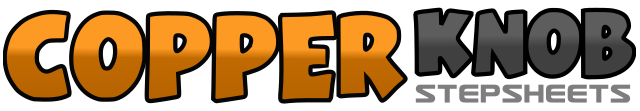 .......Count:48Wall:2Level:Advanced waltz.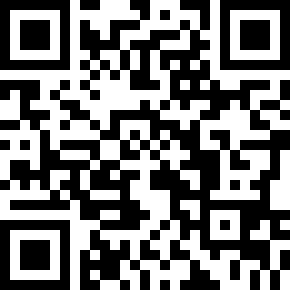 Choreographer:Rachael McEnaney (USA) - October 2015Rachael McEnaney (USA) - October 2015Rachael McEnaney (USA) - October 2015Rachael McEnaney (USA) - October 2015Rachael McEnaney (USA) - October 2015.Music:Painting Pillows - Lauren AlainaPainting Pillows - Lauren AlainaPainting Pillows - Lauren AlainaPainting Pillows - Lauren AlainaPainting Pillows - Lauren Alaina........1 2 3Step forward R (1), hold as you drag L (or slight sweep) towards R (2,3) 12.004 5 6Step forward L (4), make ¼ turn left as you rock R to right side (5), recover weight L (6) 9.001 & 2 3Cross R over L (1), step L to left side (&), cross R behind L (2), step L to left side (3) 9.004 5 6Cross R over L (4), unwind a slow ¾ turn left weight (5), finish ¾ turn left transferring weight onto L (6) 12.001 2 3Step forward R (1), make ½ turn right as you step back L (2), step back R (3) 6.004 5 6Step back L (4), point R to right side (prep your upper body left) (5), make ½ turn right on ball of L (R toe remains in place) (6) 12.001 2 3Step forward R as you begin to make ½ turn right sweeping L (1), continue the ½ turn right (2,3) (weight ends R) 6.004 5 & 6Cross L over R (4), step R to right side (5), step L next to R (&), step R to right side and angle body to R diagonal (7.30) (6) 7.301 2 & 3Step L forward (toward 7.30) (1), make ½ turn left stepping back R (2), cross L over R (&), step back R (3) 1.304 5 6Make ½ turn left stepping forward L (4), step forward R (5), pivot ½ turn left (weight ends L) (6) 1.301 2 & 3Step R forward (1), make ½ turn right stepping back L (2), cross R over L (&), step back L (3) 7.304 5 6Make 3/8 turn right stepping forward R as you hitch L knee and continue to make another ¼ turn R on ball of R (4, 5, 6) 3.001 2 3Cross L over R (1), step R to right side (2), make ¼ turn left stepping forward L (3) 12.004 5 6Step forward R (4), rock forward L (5), recover weight R as you sweep L (6) 12.001 2 3Step back L sweeping R (1), step back R sweeping L (2), step back L (3) 12.004 5Make ½ turn right stepping forward R (4), make ½ turn right stepping back L (5), 12.00& 6 &Make ½ turn right stepping forward R (&), make ½ turn right stepping back L (6), make ½ turn right on ball of L ready to start again (&) 6.00